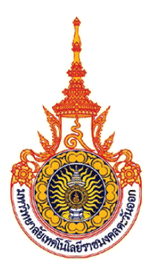 แฟ้มสะสมผลงาน   ( Portfolio ) ข้าราชการพลเรือนในสถาบันอุดมศึกษา    พนักงานในสถาบันอุดมศึกษาสายสนับสนุนมหาวิทยาลัยเทคโนโลยีราชมงคลตะวันออกชื่อ ................................................ นามสกุล ......................................ตำแหน่ง ..................................................................................สังกัดหน่วยงาน ..................................................................................
	รอบการประเมินที่ 	  1 ( 1 สิงหาคม ........... ถึง  31 มกราคม ............... )		  2 ( 1 กุมภาพันธ์ ........... ถึง  31 กรกฎาคม ............... )โปรดแนบสำเนาเอกสารที่เป็นผลงานของอาจารย์ทุกฉบับ ที่สามารถส่งมาได้คำอธิบายแฟ้มสะสมผลงาน (Portfolio)ส่วนที่ 1ข้อมูลส่วนตัว1. ข้อมูลส่วนตัวประวัติส่วนตัว       ชื่อ………………………………….… นามสกุล...................................  ว-ด-ป เกิด.................  อายุ........ปี..........เดือน                  วันเริ่มงาน.............................................................ตำแหน่ง.................................................................................                  ระดับ........................................... สังกัด..............................................................................................................                  ที่อยู่ปัจจุบันเลขที่.................หมู่ที่...............ตรอก/ซอย.....................ถนน..........................................................                  ตำบล/แขวง.................................. อำเภอ/เขต................................ จังหวัด.......................................................                  รหัสไปรษณีย์............... หมายเลขโทรศัพท์................................ หมายเลขโทรศัพท์มือถือ................................. ประวัติการศึกษาโดยสังเขป (เรียงลำดับจากสูงสุดไปต่ำสุด)ประสบการณ์การทำงานประวัติการทำงานที่มหาวิทยาลัยเทคโนโลยีราชมงคลตะวันออกประวัติการได้รับการปรับเงินเดือนหรือค่าตอบแทนตามวุฒิการศึกษา คุณวุฒิการศึกษาแรกบรรจุ........................................................ สาขา......................................  ปีที่จบ.................. การศึกษาต่อ        ไม่ได้ศึกษาต่อ                กำลังศึกษาต่อ  ดังรายละเอียดต่อไปนี้                     1.6.1  ประเภทการศึกษา           ภาคปกติ (ใช้เวลาศึกษาเต็มเวลา)                     ภาคนอกเวลา / ใช้เวลาราชการบางส่วนตามระเบียบที่เกี่ยวข้อง                   	1.6.2  คุณวุฒิ............. สาขา........................................................................................................                              สถาบัน..................................................  ประเทศ............................................................                     1.6.3  ประเภททุน           ทุนส่วนตัว           ทุนเงิน   จำนวน................บาท             ทุนเวลา   จำนวน..........................ปี           ทุนเงินและเวลา  จำนวนเงิน...................................บาท         จำนวนเวลา...................................ปี   1.6.3 ระยะเวลาที่ได้รับอนุญาตให้ลาจากผู้มีอำนาจ           1.6.3.1   ตั้งแต่      วันที่......................  เดือน.....................................    พ.ศ....................                        ถึง         วันที่......................  เดือน.....................................    พ.ศ...................           1.6.3.2   จำนวนวันที่เรียน / สัปดาห์     จำนวน........... วัน (ระบุวัน)………………………………………….           1.6.3.3   จำนวนวันที่ทำงาน / สัปดาห์   จำนวน........... วัน (ระบุวัน)………………………………………….ส่วนที่ 2ภาระงานในความรับผิดชอบ ส่วนที่  2  ภาระงานในความรับผิดชอบงานในความรับผิดชอบ  (Job Description)     (เรียงลำดับจากเวลาที่ใช้ในงานมากไปน้อย)งานส่วนกลางที่ได้รับมอบหมาย         หมายถึง ภาระงานที่ คณะหรือหน่วยงานอื่น หรือมหาวิทยาลัย มอบหมายให้ปฏิบัติเพิ่มจากงานในความรับผิดชอบภาระงานที่ “คณะหรือหน่วยงานอื่น” มอบหมายให้ปฏิบัติ โดยได้รับความเห็นชอบจากคณะหรือหน่วยงานต้นสังกัด                  โปรดเขียน ประเภทของงาน  ชื่อโครงการ  ระยะเวลาที่จัด  สถานที่จัด  ลักษณะงานที่รับผิดชอบ และ  รายละเอียดของภาระงานโดยละเอียดและชัดเจนภาระงานที่ “มหาวิทยาลัย” มอบหมายให้ปฏิบัติ โดยได้รับความเห็นชอบจากคณะหรือหน่วยงานต้นสังกัด	                โปรดเขียน  ประเภทของงาน  ชื่อโครงการ  ระยะเวลาที่จัด  สถานที่จัด  ลักษณะงานที่รับผิดชอบและรายละเอียดของภาระงานโดยละเอียดและชัดเจน การเพิ่มพูนความรู้ / การพัฒนาตนเอง ( การประชุม / อบรม / สัมมนา / ศึกษาดูงาน )จัดโดยหน่วยงานภายนอกจัดโดยหน่วยงานของมหาวิทยาลัย การพัฒนางาน ( การจัดทำแผนปฏิบัติงาน / การจัดทำคู่การปฏิบัติงาน / งานวิจัยที่เกี่ยวกับงานในความรับผิดชอบ / การพัฒนาระบบงานต่าง ๆ ที่เสนอต่อหัวหน้าหน่วยงาน ) งานบริหาร ( เฉพาะผู้ปฏิบัติหน้าที่บริหารตั้งแต่ระดับหัวหน้างานขึ้นไป )2.6 งานอื่นๆ สำหรับผู้ที่มีภาระงานอื่น ๆ  นอกเหนือจากหัวข้อในแฟ้มสะสมผลงานนี้ โปรดกรอกข้อมูลลงในข้อ 2.6 นี้ส่วนที่ 3การประเมินตนเองส่วนที่ 3  การประเมินตนเอง การประเมินความสำเร็จโดยรวมของงานที่ตนเองรับผิดชอบ3.2  การประเมินพฤติกรรมการทำงานของตนเอง3.3  การประเมินคุณลักษณะส่วนบุคคล3.4  สิ่งที่เป็นอุปสรรคต่อการทำงาน  วิธีการแก้ไข  และข้อเสนอแนะขอรับรองว่าข้อความและเอกสารประกอบแฟ้มสะสมผลงานฉบับนี้เป็นความจริงทุกประการ      				ลงชื่อ..............................................................เจ้าของแฟ้มสะสมผลงาน             				      (.............................................................)      				ว-ด-ป.............................................................	ความเห็นของผู้บังคับบัญชาชั้นต้น    					ลงชื่อ...............................................................             				      (...............................................................)      				ตำแหน่ง...............................................................      				ว-ด-ป...............................................................	ความเห็นของผู้บังคับบัญชาเหนือขึ้นไปอีกหนึ่งชั้น (ถ้ามี)    					ลงชื่อ...............................................................คณบดี/หัวหน้าหน่วยงาน             				      (...............................................................)      				ตำแหน่ง...............................................................      				ว-ด-ป...............................................................	ความเห็นของคณบดี / หัวหน้าหน่วยงาน    					ลงชื่อ...............................................................คณบดี/หัวหน้าหน่วยงาน             				      (...............................................................)      				ตำแหน่ง...............................................................      				ว-ด-ป...............................................................ส่วนที่ 4สำเนาเอกสารที่เป็นผลงานของท่าน หรือหากไม่มีให้จัดทำสรุปผลการปฏิบัติงานส่งมาพร้อมแฟ้มสะสมผลงานฉบับนี้ คุณวุฒิสาขาปีที่สำเร็จสถาบันประเทศว-ด-ปว-ด-ปตำแหน่งชื่อหน่วยงาน/องค์กร/สถาบัน/บริษัทสถานที่ตั้งจากถึงตำแหน่งชื่อหน่วยงาน/องค์กร/สถาบัน/บริษัทสถานที่ตั้งว-ด-ปว-ด-ปตำแหน่งคณะ/หน่วยงานงานที่รับผิดชอบจากถึงตำแหน่งคณะ/หน่วยงานงานที่รับผิดชอบปรับวุฒิครั้งที่ปรับคุณวุฒิเป็นปรับคุณวุฒิเป็นปีที่สำเร็จสถาบันได้รับวุฒิเมื่อ        (ว / ด / ป )ปรับวุฒิครั้งที่คุณวุฒิสาขาปีที่สำเร็จสถาบันได้รับวุฒิเมื่อ        (ว / ด / ป )1234ลำดับที่ลักษณะงานเวลาที่ใช้ (คิดเป็น%)                                                                   จำนวนเวลาที่ใช้ทั้งหมด  คิดเป็น100%หลักสูตรที่อบรมว-ด-ป ที่จัดหน่วยงานที่จัดสถานที่จัดค่าใช้จ่าย (บาท)ค่าใช้จ่าย (บาท)หลักสูตรที่อบรมว-ด-ป ที่จัดหน่วยงานที่จัดสถานที่จัดมหาวิทยาลัยสนับสนุนส่วนตัวหลักสูตรที่เข้าอบรมว-ด-ปที่จัดหน่วยงานที่จัดสถานที่จัดงานที่พัฒนาหากมีค่าใช้จ่ายโปรดระบุ (บาท)หากมีค่าใช้จ่ายโปรดระบุ (บาท)งานที่พัฒนามหาวิทยาลัยสนับสนุนส่วนตัวตำแหน่งงานคำสั่งคำสั่งระยะเวลาดำรงตำแหน่งระยะเวลาดำรงตำแหน่งเวลาปฏิบัติงาน/สัปดาห์ภาระงานตำแหน่งงานมหาวิทยาลัยคณะ/หน่วยงานวันเริ่มต้นวันสิ้นสุดเวลาปฏิบัติงาน/สัปดาห์ภาระงานหัวข้อประเมินระดับความพึงพอใจ ระดับความพึงพอใจ ระดับความพึงพอใจ ระดับความพึงพอใจ ระดับความพึงพอใจ หัวข้อประเมินดีมากดีน่าพอใจควรปรับปรุงต้องปรับปรุง1.  งานในความรับผิดชอบ2.  งานส่วนกลางที่ได้รับมอบหมาย3.  การเพิ่มพูนความรู้ / การพัฒนาตนเอง4.  การพัฒนางาน5.  งานบริหาร (เฉพาะผู้ปฏิบัติหน้าที่บริหารระดับ    หัวหน้างานขึ้นไป)6.  งานอื่นๆ หัวข้อประเมินระดับความพึงพอใจ ระดับความพึงพอใจ ระดับความพึงพอใจ ระดับความพึงพอใจ ระดับความพึงพอใจ หัวข้อประเมินดีมากดีน่าพอใจควรปรับปรุงต้องปรับปรุง1.  ความรอบรู้/ความเข้าใจ เกี่ยวกับภาระงานที่ทำ2.  ความรับผิดชอบต่อภาระงานในหน้าที่หรือคำสั่ง3.  ความขยันหมั่นเพียร/ความทุ่มเทในการทำงาน4.  ความสามารถในการใช้วัสดุอุปกรณ์ในการ     ปฏิบัติงานได้อย่างเหมาะสม และประหยัด5.  มีความคิดริเริ่ม สร้างสรรค์และนำนวัตกรรมมาใช้    ในการปฏิบัติงานหัวข้อประเมินระดับความพึงพอใจ ระดับความพึงพอใจ ระดับความพึงพอใจ ระดับความพึงพอใจ ระดับความพึงพอใจ หัวข้อประเมินดีมากดีน่าพอใจควรปรับปรุงต้องปรับปรุง1.  ความเสียสละ และอุทิศเวลาให้แก่งานในหน้าที่2.  ความมีน้ำใจ มีมนุษยสัมพันธ์และมีจิตบริการ3.  การรักษาวินัย คุณธรรม จริยธรรมและจรรยาบรรณ4.  ความเป็นผู้นำ ความสามารถในการควบคุม    อารมณ์5.  บุคลิกภาพโดยทั่วไป กิริยา วาจา การแต่งกายลำดับที่รายการแนบระกอบข้อ...หน้า... - หน้า...